Applicant InformationTour OptionsIf UK delegates want to organise their own flights for a two day trip; they will have to organise their own travel to/from the airport if it is a different airport than Malpensa, Milan.If you cancel your booking before 1st Oct, you will be refunded minus the cost of the flight and administration charges. After 1st Oct 50% of the fee will be refunded.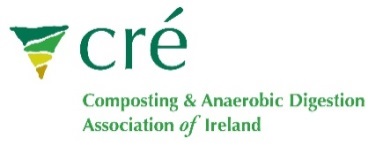 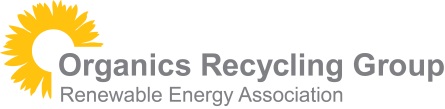 Italian Study Tour Booking FormCompanyContact Name:LastFirstMobile:EmailCompany Address:AddressTour OptionPrice Euros ex vat (23%)Please state which option you wantADeparts Dublin on 14th and returns  on 16th€1500BDeparts Dublin on 14th and returns  on 17th€2000CDeparts Stansted on 14th and returns  on 17th€2000DOrganise Own FlightsTour price minus €200